Informacja o sytuacjina rynku pracy wg stanuna dzień 31 października 2016r.Powiat Kędzierzyńsko-KozielskiKędzierzyn-Koźle  21.11.2016r. Stopa i poziom bezrobocia.Stopa bezrobocia w powiecie kędzierzyńsko-kozielskim w październiku 2016r. wynosiła 10,0 % 
i nie zmieniła się w ujęciu miesięcznym, natomiast w ujęciu  rocznym była niższa o  0,6 %. Tabela nr 1a  - Stopa bezrobocia w kraju , w województwie oraz w powiecie.*szacunek bez korekty GUS      
Liczba bezrobotnych zarejestrowanych w Powiatowym Urzędzie Pracy w Kędzierzynie-Koźlu w dniu       31 października 2016r. wynosiła  3308 osób i  była niższa w ujęciu miesięcznym o 13 osób oraz  
niższa w ujęciu  rocznym o 176 osób.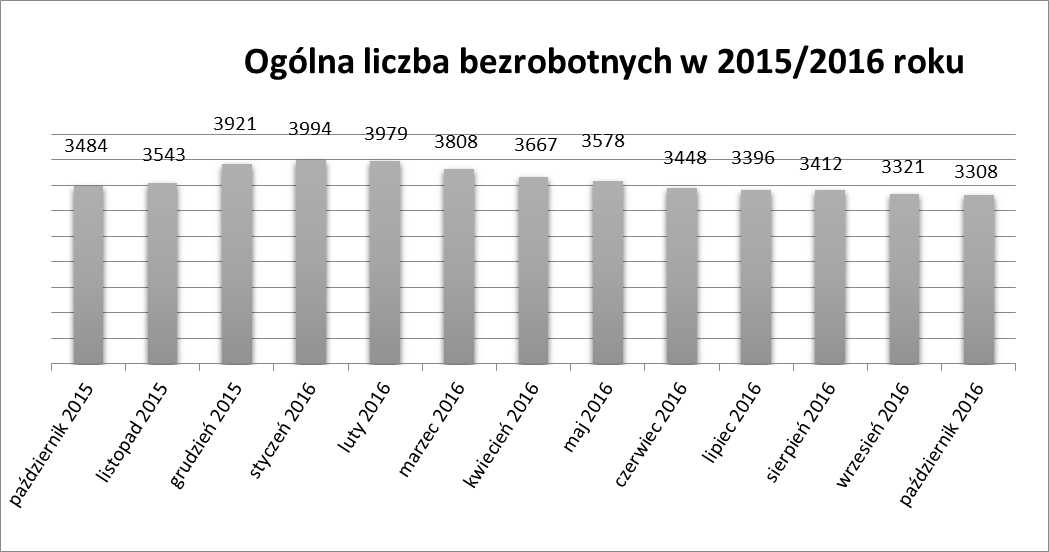 W miesiącu październiku 2016r. odnotowano spadek osób bezrobotnych we wszystkich gminach powiatu kędzierzyńsko-kozielskiego za wyjątkiem gminy Reńska Wieś oraz Cisek w ujęciu rocznym, natomiast w ujęciu miesięcznym nastąpił wzrost w gminie Polska Cerekiew oraz w gminie Bierawa.Tabela nr 1b  - Bezrobocie na lokalnym rynku pracy z podziałem na gminy. Struktura bezrobotnych.W październiku 2016r. w ujęciu miesięcznym odnotowano spadek osób bezrobotnych będących w szczególnej sytuacji na rynku pracy w następujących kategoriach: Z prawem do zasiłku Zwolnione z przyczyn dot. zakładu pracyBez kwalifikacjiPowyżej 50 roku życiaPosiadające co najmniej jedno dziecko do 6 roku życia Natomiast wzrost nastąpił w kategoriach:Zamieszkali na wsiBez doświadczenia zawodowegoDo 30 roku życiaDo 25 roku życiaDługotrwale bezrobotneKorzystające ze świadczeń z pomocy społecznejPosiadające  co najmniej jedno dziecko niepełnosprawne do 18 roku życiaNiepełnosprawniW październiku 2016r. w ujęciu rocznym odnotowano spadek osób bezrobotnych będących w szczególnej sytuacji na rynku pracy w większości kategorii za wyjątkiem:Korzystające ze świadczeń z pomocy społecznejPosiadające  co najmniej jedno dziecko niepełnosprawne do 18 roku życiaPosiadające co najmniej jedno dziecko do 6 roku życia Niepełnosprawni Ruch bezrobotnych.W październiku 2016r  w stosunku do miesiąca poprzedniego nastąpił spadek rejestracji (o 6 osób). Wskaźnik płynności rynku pracy, liczony jako stosunek liczby bezrobotnych podejmujących pracę 
do liczby nowo zarejestrowanych w październiku 2016r. wyniósł 60,0 %  gdy we wrześniu 2016r. 
63,0 %.    Tabela nr 3a  – Napływ i odpływ bezrobotnych.W październiku 2016r. najwięcej osób zarejestrowało się z następujących branż :Handel hurtowy i detaliczny, naprawy pojazdów samochodowych 
włączając motocykle  – 77 osóbDziałalność w zakresie usług administrowania i działalność wspierając – 48 osóbPrzetwórstwo przemysłowe – 47 osóbBudownictwo – 38 osóbW 10 branżach liczba osób rejestrujących jest większa niż w poprzednim miesiącu, natomiast 
w 9 branżach mniejsza. Największy wzrost rejestrujących się bezrobotnych odnotowano 
w branży: Administracja publiczna i obrona narodowa; obowiązkowe zabezpieczenia społeczne.Tabela nr 3b – Bezrobotni rejestrujący się wg rodzaju działalności ostatniego miejsca pracy ( dane szacunkowe )Najwięcej osób rejestrujących się w miesiącu październiku 2016r. to ponownie sprzedawcy  (39 osób) 
oraz osoby nie posiadające żadnego zawodu i specjalności (61 osób). Tabela nr 3c – Bezrobotni rejestrujący się wg zawodu i specjalności (dane szacunkowe). Oferty pracy.W październiku 2016r. do Powiatowego Urzędu Pracy w Kędzierzynie-Koźlu zgłoszono 367 ofert pracy, mniej w ujęciu miesięcznym o 88 ofert pracy oraz więcej w ujęciu rocznym o 130 ofert pracy.Zgłoszone oferty pracy dotyczyły między innymi: 306 – miejsc pracy niesubsydiowanej, tj. 83,4% wszystkich ofert  61 – miejsc pracy subsydiowanej,  tj. 16,6% wszystkich ofertOferty pracy  pochodziły z następujących sektorów:339 - z sektora niepublicznego, tj. 92,4% wszystkich ofert  28 - z sektora publicznego, tj. 7,6% wszystkich ofert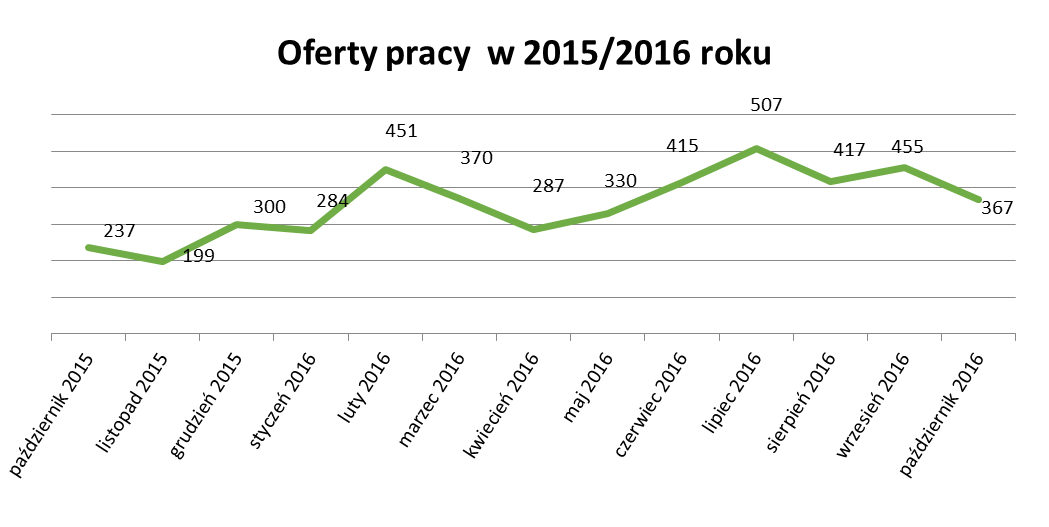 W październiku 2016r. najwięcej ofert pracy zgłoszono w następujących  branżach:BudownictwoPrzetwórstwo przemysłoweDziałalność profesjonalna, naukowa i technicznaTabela nr 4 – Oferty pracy Stopa bezrobocia w %październik
2015wrzesień 
2016październik
2016Przyrost/spadek                X 2015-X 2016Przyrost/spadek                 IX 2016-X 2016Stopa bezrobocia w %październik
2015wrzesień 
2016październik
2016Przyrost/spadek                X 2015-X 2016Przyrost/spadek                 IX 2016-X 2016Kraj9,68,38,2*-1,4-0,1Województwo9,68,88,7*-0,9-0,1Powiat Kędzierzyn-Koźle10,610,010,0*-0,6-Miasto/Gminapaździernik 2015październik 2015wrzesień 2016wrzesień 2016październik 2016październik 2016Przyrost/spadek                  X 2015-X 2016     Przyrost/spadek                  X 2015-X 2016     Przyrost/spadek                   IX 2016-X 2016     Przyrost/spadek                   IX 2016-X 2016     Miasto/GminaOgółem KobietyOgółem KobietyOgółem KobietyOgółemKobietyOgółemKobietyOgółem348419643321194133081935-176-29-13-6Kędzierzyn-Koźle248013652343133623291330-151-35-14-6Bierawa233138211129222138-11-119Cisek129741337912975-1-4-4Pawłowiczki276162271171259166-174-12-5Polska Cerekiew145841388714487-136-Reńska Wieś2211412271412251394-2-2-2T Tabela nr 2a - Zmiany zachodzące na lokalnym rynku pracy w wybranych kategoriach bezrobotnych.Wybrane kategorie bezrobotnychpaździernik 2015październik 2015wrzesień 2016wrzesień 2016październik 2016październik 2016Przyrost/spadek                   X 2015-X 2016    Przyrost/spadek                   X 2015-X 2016    Przyrost/spadek                   IX 2016-X 2016     Przyrost/spadek                   IX 2016-X 2016     Wybrane kategorie bezrobotnychOgółem KobietyOgółem KobietyOgółem KobietyOgółemKobietyOgółemKobietyStan bezrobotnych na koniec m-ca348419643321194133081935-176-29-13-6 Z prawem do zasiłku340214291182265164-75-50-26-18Zwolnione z przyczyn dot. zakładu   pracy1821121519314291-40-21-9-2Zamieszkali na wsi1004599978605979605-2561-Bez kwalifikacji139677812447401223724-173-54-21-16Bez doświadczenia zawodowego817517765481801506-16-113625Osoby będące w szczególnej sytuacji na rynku pracyOsoby będące w szczególnej sytuacji na rynku pracyOsoby będące w szczególnej sytuacji na rynku pracyOsoby będące w szczególnej sytuacji na rynku pracyOsoby będące w szczególnej sytuacji na rynku pracyOsoby będące w szczególnej sytuacji na rynku pracyOsoby będące w szczególnej sytuacji na rynku pracyOsoby będące w szczególnej sytuacji na rynku pracyOsoby będące w szczególnej sytuacji na rynku pracyOsoby będące w szczególnej sytuacji na rynku pracyOsoby będące w szczególnej sytuacji na rynku pracyDo 30 roku życia961651909620917632-44-19812Do 25 roku życia503310452288462304-41-61016Długotrwale bezrobotne203911731964120219691190-7017512Powyżej 50 roku życia116647310404341025422-141-51-15-12Korzystające ze świadczeń z pomocy społecznej13096235169241169111736-Posiadające co najmniej jedno dziecko do 6 roku życia633552643574639569617-4-5Posiadające  co najmniej jedno dziecko niepełnosprawne do 18 roku życia201717152018-133Niepełnosprawni262133280153284156222343Napływ i odpływ bezrobotnych w 2016r. wrzesień 2016październik 2016 Przyrost/spadekNarastająco w 2016r.NAPŁYW  (rejestracje)Ogółem486480-64446Kobiety257248-92255ODPŁYW  (wyłączenia)Ogółem577493-845059Kobiety322254-682487w tym podjęcia pracy306288-182638Sekcja PKDBezrobotni rejestrujący sięwe wrześniu 2016r.Bezrobotni rejestrujący sięw październiku 2016r.Przyrost/spadekHandel hurtowy i detaliczny, naprawy pojazdów samochodowych włączając motocykle8377-6Działalność w zakresie usług administrowania i działalność wspierająca41487Przetwórstwo przemysłowe7547-28Budownictwo36382Administracja publiczna i obrona narodowa; obowiązkowe zabezpieczenia społeczne223412Pozostała działalność usługowa19234Działalność związana z zakwaterowaniem i usługami gastronomicznymi3017-13Opieka zdrowia i pomoc społeczna8157Transport i gospodarka magazynowa1712-5Edukacja1810-8Działalność profesjonalna, naukowa i techniczna87-1Działalność finansowa i ubezpieczeniowa363Rolnictwo, leśnictwo, łowiectwo i rybactwo363Działalność związana z kulturą , rozrywką i rekreacją363Dostawa wody i gospodarowanie ściekami i odpadamioraz działalność związana z rekultywacją-55Działalność związana z obsługą rynku nieruchomości53-2Wytwarzanie i zaopatrywanie w energię elektryczną, gaz, parę wodną, gorącą wodę i powietrze do układów klimatyzacyjnych-22Informacja i komunikacja21-1Gospodarstwo domowe  pracowników zatrudniające; gospodarstwa domowe produkujące wyroby i świadczące usługi na własne potrzeby1--1Górnictwo i wydobywanie---Organizacje i zespoły eksterytorialne---Branże , w których liczba rejestrujących się bezrobotnych:październik 2016r.rośnie10bez zmian2spada9Zawody i specjalnościZawody i specjalnościLiczba osób rejestrujących się w październiku 2016 r.NazwaKodLiczba osób rejestrujących się w październiku 2016 r.Sprzedawca52230139Kucharz51200127Robotnik gospodarczy51530317Murarz71120216Ślusarz72220415Fryzjer51410111Sekcja PKDOferty pracyw październiku 2016bez miejsc aktywizacji zawodowej (ilość stanowisk)Oferty pracynarastającobez miejsc aktywizacji zawodowej w 2016r.Budownictwo111441Przetwórstwo przemysłowe52245Działalność profesjonalna, naukowa i techniczna50608Handel hurtowy i detaliczny, naprawy pojazdów samochodowych włączając motocykle35285Działalność związana z zakwaterowaniem i usługami gastronomicznymi1878Opieka zdrowia i pomoc społeczna1433Transport i gospodarka magazynowa14133Edukacja980Górnictwo i wydobywanie95Administracja publiczna i obrona narodowa; obowiązkowe zabezpieczenia społeczne885Działalność finansowa i ubezpieczeniowa422Pozostała działalność usługowa440Działalność związana z kulturą , rozrywką i rekreacją238Dostawa wody i gospodarowanie ściekami i odpadamioraz działalność związana z rekultywacją29Działalność związana z obsługą rynku nieruchomości211Rolnictwo, leśnictwo, łowiectwo i rybactwo141Wytwarzanie i zaopatrywanie w energię elektryczną, gaz, parę wodną, gorącą wodę i powietrze do układów klimatyzacyjnych-3Informacja i komunikacja-17Działalność w zakresie usług administrowania i działalność wspierająca-2Gospodarstwo domowe  pracowników zatrudniające; gospodarstwa domowe produkujące wyroby i świadczące usługi na własne potrzeby--Organizacje i zespoły eksterytorialne--